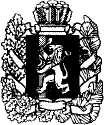 АДМИНИСТРАЦИЯ МАНСКОГО РАЙОНАКРАСНОЯРСКОГО КРАЯПОСТАНОВЛЕНИЕс. ШалинскоеО внесении изменений и дополнения в административный регламент предоставления муниципальной услугиВо исполнение Федерального закона от 01.12.2014 г. № 210-ФЗ «Об организации предоставления государственных и муниципальных услуг», п. 1 ст. 35 Устава Манского района, администрация Манского района ПОСТАНОВЛЯЕТ:Раздел 2 Административного регламента предоставления муниципальной     услуги «Предоставление земельных участков в собственности и аренду на торгах», утвержденный постановлением администрации Манского района, о внесении следующие изменений и дополнений:Пункт 2.8 читать в новой редакции «Исчерпывающий перечень оснований для отказа в приёме документов, необходимых для предоставления муниципальной услуги».В пункте  2.10 слова «запрос» изменить на слова «заявление».Пункт 2.11 читать в новой редакции «Срок регистрации заявления заявителя о предоставлении муниципальной услуги- 3 дня»Дополнить пункт 2.13: «Прием и регистрация заявлений о предоставлении муниципальной услуги осуществляет в приемной Главы Манского района. После регистрации заявление поступает для рассмотрения в установленные сроки в Комитет.»Приложение № 1 к административному регламенту предоставления муниципальной услуги изменить и читать в новой редакции:Глава района                                                                                 Н.Д. КозелеповГлаве администрации Манского районаКозелепову Н.Д.От _______________________________ (ФИО физического лица илинаименование юридического лица,ОГРН, ИНН юридического лица, )Документ, удостоверяющий личность заявителя - физического лица:______________________________________________________________________________________________________ (наименование документа, серия, номер, кем и когда выдан)Почтовый адрес: _______________________________________________________Тел., адрес эл. почты: _______________________________Заявление о проведении аукциона по продаже земельного участка / аукциона на право заключения договора аренды земельного участкаНа основании пп. 6 п. 4 ст. 39.11 Земельного кодекса Российской Федерации прошу провести аукцион по продаже земельного участка /на право заключения договора аренды земельного участка, площадью ___________ кв.м, расположенного по адресу: _________________________________________________________________, категория земель: __________________________________________________, вид разрешенного использования: _________________________________________________________________, кадастровый номер: ______________________________________________.Цель использования земельного участка: ____________________________________________________________________________________________________________________________________.Приложения:1. ________________________________________________________________;2.________________________________________________________________;3.________________________________________________________________,Даю согласие в использовании моих персональных данных при решении вопроса по существу.Заявитель _____________________ 20__ года                (подпись заявителя)Результат рассмотрения заявления прошу (нужное подчеркнуть):Лично, Почтой.Приложение № 1к административному регламентупредоставления муниципальной услуги